Medical Permission LetterFrom,Hiram Mullins754-6427 Nunc AveKennewick AL 41329(716) 977-577502-11-2011Nehru HolmesP.O. Box 547 4764 Sed Road Grand Rapids CT 87323Subject: Medical Permission letter Dear Nehru Holmes,I have filled the medical form that you had asked my child (Child name and details) to fill before attending the summer camp organized by your school this year. However, I feel the need to write this letter to give some additional details about my child to you.(Child Name) is allergic to dust and heat. Therefore, I would request you to monitor him/her at all times especially in the case of outdoor activities and sports. I have attached all the medical reports and history of my child for your perusal.I also grant you the medical permission to provide medical aid or treatment whenever it is required.Also, you can contact on the numbers provided by me in this letter.Yours sincerely, (Your SIgnature) Hiram Mullins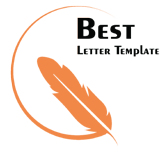 